NACIE MEETING AGENDA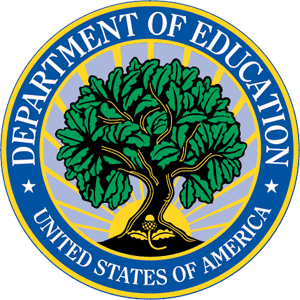 April 16, 2018Holiday Inn Capitol550 C Street SWWashington DC  20202NACIE MEETING AGENDAApril 17, 2018Holiday Inn Capitol550 C Street SWWashington DC  20202TIMETOPIC9:15 a.m. - 9:45 a.m.30 minutesNational Advisory Council on Indian Education (NACIE) Official Opening of the Public MeetingDr. Deborah Dennison, NACIE ChairpersonWelcomeMeeting Overview Introductions   9:45 a.m. - 10:15 a.m.1 hour Program UpdatesTara Ramsey, Acting DirectorOffice of Indian EducationOIE Updates and Initiatives10:15 a.m. - 10:45 a.m.30 minutesNACIE Business OIE Director Position10:45 a.m. – 12:15 p.m.1 hourRon Lessard, Acting Executive DirectorWhite House Initiative on American Indian and Alaska Native EducationWHIAIANE Updates and InitiativesJamie Deaton, National Center for Education Statistics (NCES)2015 National Indian Education Study (NIES) Results12:15 a.m. - 1:30 p.m.1 hour   LUNCH1:00 p.m. – 4:00 p.m.3 hours   Program Updates ContinuedPatrick Rooney, Deputy Director, Office of State SupportESSA Legislation and Implementation UpdatesTammy Proctor, Acting Director, Office of Early LearningEarly Learning Program UpdatesSylvia Lyles, Director of Office of Academic ImprovementAN/NH Program UpdatesDavid Cantrell, Director of School Support and Rural ProgramsT/A and Comprehensive Centers UpdatesMarilyn Hall, Director, Impact Aid Programs Impact Aid Program Updates4:00 p.m. - 5:00 p.m.1 hourFinal Comments and Questions 5:00 p.m.ADJOURNTIMETOPIC9:00 a.m. - 9:30 a.m.30 minutesNational Advisory Council on Indian Education (NACIE) Official Opening of the Public MeetingDr. Deborah Dennison, NACIE ChairpersonRe-cap of 4/16 Discussions and Business9:30 a.m. - 10:30 a.m.1 hourIntroduction of OESE Senior Leadership TeamJason Botel, Principal Deputy Assistant SecretaryDelegated the Authority to Perform the Functions and Duties of the Assistant Secretary of Elementary and Secondary EducationLisa Ramirez, Deputy Assistant Secretary for Policy and ProgramsMark Washington, Deputy Assistant Secretary for Management and Ops.10:30 a.m. - 11:30 a.m.1 hour NACIE Business11:30 a.m. - 12:30 p.m.1 hour LUNCH12:30 p.m. - 1:00 p.m.30 minutesAhniwake Rose, Executive DirectorNational Indian Education AssociationPresentation   1:00 p.m. - 4:30 p.m.3.5 hoursNACIE Business Annual Report to Congress and Secretaries Letters4:30 p.m. – 5:00 p.m.30 minutesNext Steps	5:00 p.m.ADJOURN	